Муниципальное бюджетное общеобразовательное учреждение «Средняя школа №11»Социальный проектГазета«И в нашем краю есть герои!»В номинации«Есть идея»Автор проекта: ученик 11 классаБондаренко МиленаРуководители проекта: учитель истории Лепешева Е.А.,Классный руководитель Волкова Т.А.г. Нижневартовск, 2019 г.Оглавление:Пояснительная записка.Актуальность.Мы живем, во времена информационных технологий, когда без компьютера, Интернета, без цифрового телевидения невозможно представить свою жизнь даже в деревне. Всю информацию мы привыкли получать из интернета, мы отвыкли смотреть новости, и включаем информационный канал только когда нужно узнать температуру на улице. Но как же все - таки приятно подержать в руках пахнущую краской книгу или газету, чем смотреть на мерцающий экран телефона. Ведь даже самые модные блогеры выпускают печатные издания – книги, а значит, печатный материал еще имеет значимость среди людей XXI века. Книга, газета и любой письменный материал это источник позволяющий историку ответить на основные вопросы для описания исторического факта, а нам дает возможность узнать наше прошлое. Так и книги, которые выпускаются в наше время помогут потомкам узнать и изучить нашу историю. Проблема.Говоря об истории хотелось бы уточнить, что сейчас активно обсуждается и готовится переход от концентрической системы преподавания истории к линейной. Это порождает проблему пристраивания учебных курсов, перераспределения нагрузки и часов, отводимых на темы по истории, а также изменения в структуре регионального компонента, перераспределение тематической нагрузки внутри курса региональной истории, так из курса изучения истории в 2013 году убрали курс – «история ХМАО». Это является одной из значимых проблем изучения истории своего округа.Цель и задачи проекта.Цель проекта: формирование ценностных ориентиров гражданина и патриота через выпуск исторической газеты как одного из информационных центров.Задачи проекта:Создание школьной традиции;Сплочение ученического коллектива; Формирование навыков интервьюирования, написания статей; редактирования материала, оформительских навыков; Обсудить необходимость применения данных материалов для учебной и воспитательной работы в школе;Научиться собирать, отбирать и излагать литературным языком материал газеты. Идея проектаСоздание газеты под названием «И в нашем краю есть герои!». Суть газеты заключается в том, что каждый выпуск газеты представляет собой туристический буклет по историческим памятникам, находящимися в городах ХМАО.В каждом выпуске газеты есть титульный лист, на котором располагается содержание с указанием страниц, на второй странице изображены герб, флаг и карта ХМАО с подписанными городами. На каждой последующей странице, в оформлении обязательно изображается герб города, которому посвящена страница, в низу страницы указывается автор статьи. Так же есть рубрика «поиграем», в которой в игровой форме можно проверить, что нового узнали из газеты и что запомнилось. Последняя рубрика «реклама», в которой вы можете найти наши координаты и отправить нам свои предложения и пожелания. План и сроки мероприятий по реализации проекта.Работа по реализации социального проекта разделена на пять этапов:1 этап.Организация работы инициативной группы из числа учеников 11 класса и кураторов учителя истории и классного руководителя, которые должны разработать рабочий дизайн-макет издания и сформулировать общую концепцию газеты. Сроки первого этапа – январь 2018 года.2 этап.Выпуск пробного номера газеты, обсуждение с общественностью его достоинств и недостатков. Анализ и, возможно, пересмотр наполнения газеты, исправление ошибок. Решение технических вопросов. Сроки – февраль 2018 года.3 этап.Включение в деятельность по реализации проекта 5 «б» класса. Работа над периодическим выпуском следующих номеров. Расширение содержания издания. Сроки – апрель – май 2019 года.4 этап.Периодическая публикация школьной газеты в рамках разработанной концепции и формата. Сроки – сентябрь 2019 года – июнь 2020 года.5 этап.Провести анализ работы, подготовить и представить проект на школьной конференции. Сроки – январь 2020 года.Реализация проекта1 и 2 этап данного проекта реализованы. В феврале 2018 года, нашим классом был выпущен первый выпуск газеты, в котором мы знакомим читателей с памятниками, памятными знаками, скверами, посвящёнными мужественным людям нашего округа. Данный выпуск получил 1 место в школьном конкурсе газет «И в нашем краю есть герой!» (приложение)Каждый из нас принял участие в написании данной газеты, сначала мы распределили города между собой, каждый написал статью, кто-то приготовил рубрику «поиграем», далее учитель истории Екатерина Аркадьевна выступила в роли главного редактора и собрала весь подготовленный нами материал в единое целое. Последним этапом создания газеты было оформление, этим занимались Светличный Влад и Ерошов Дима. В этом году мы вместе с классным руководителем Татьяной Николаевной решили продолжить выпускать газету в заданном направлении, написать проект по созданию данной газеты и следующий выпуск мы будет  посвящен описанию улиц, которые названы в честь знаменитых людей.Мы бы хотели, что бы выпуск такой газеты стало небольшой традицией нашей школы, и передать написание газеты 5 «б» классу, нам интересно увидеть новые экземпляры газеты, когда придём в школу на вечер встречи выпускников.  Условия и механизмы взаимодействия по реализации проекта.Условия реализации проекта.Данный проект рассчитан на возрастную группу детей с 1 по 11 класса. С выходом каждого выпуска газеты дети получат возможность посетить экскурсию по памятникам, памятным знакам, скверам, посвященным мужественным людям нашего округа.Механизм взаимодействия по реализации проекта:Взаимодействие с школьной библиотекой;Взаимодействие с городскими библиотеками;Взаимодействие с Нижневартовским краеведческим музеем.Смета расходов на реализацию проекта.Приложение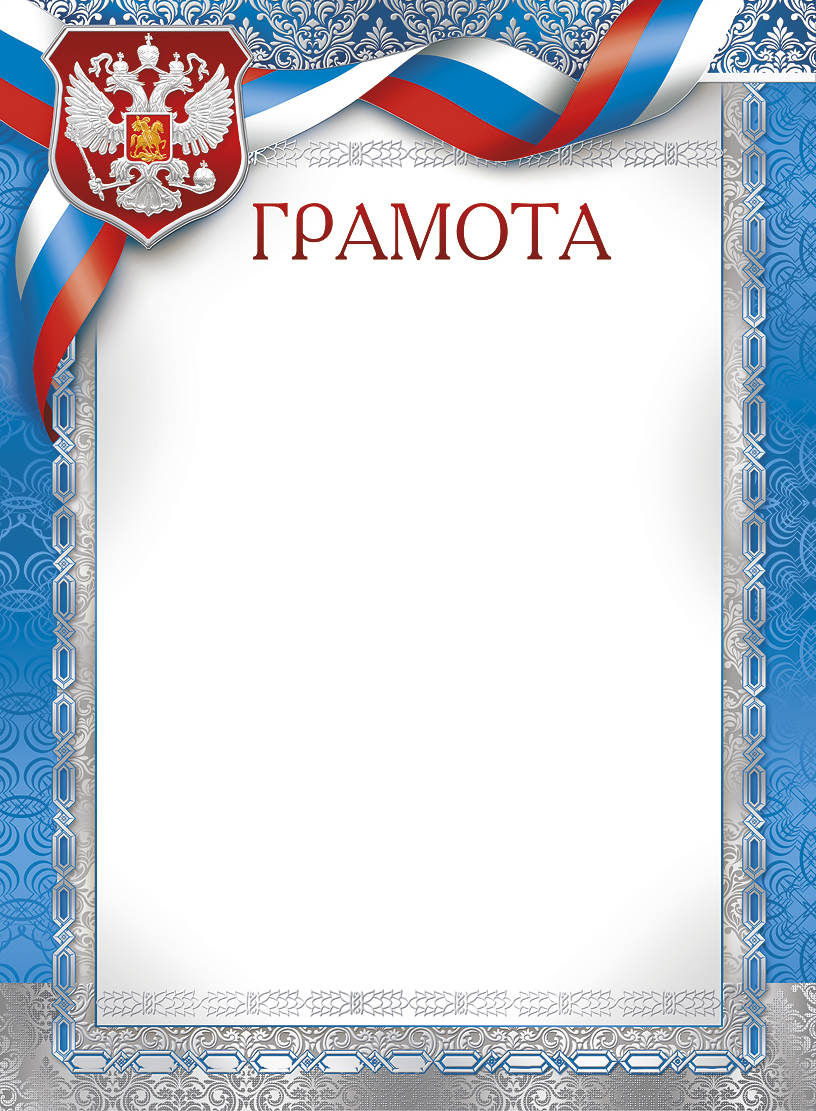 Проверка проекта на антиплагиат пройдена 24.01.2019 года на сайте https://be1.ru/antiplagiat-online/?text=ce7f55abf7c3201ce8534465861d1b77Уникальность текста – 100%;Заспамленность текста – 3.5%;Грамматические ошибки отсутствуют;Водность текста – 29 % (до 30 % - хороший технический текст).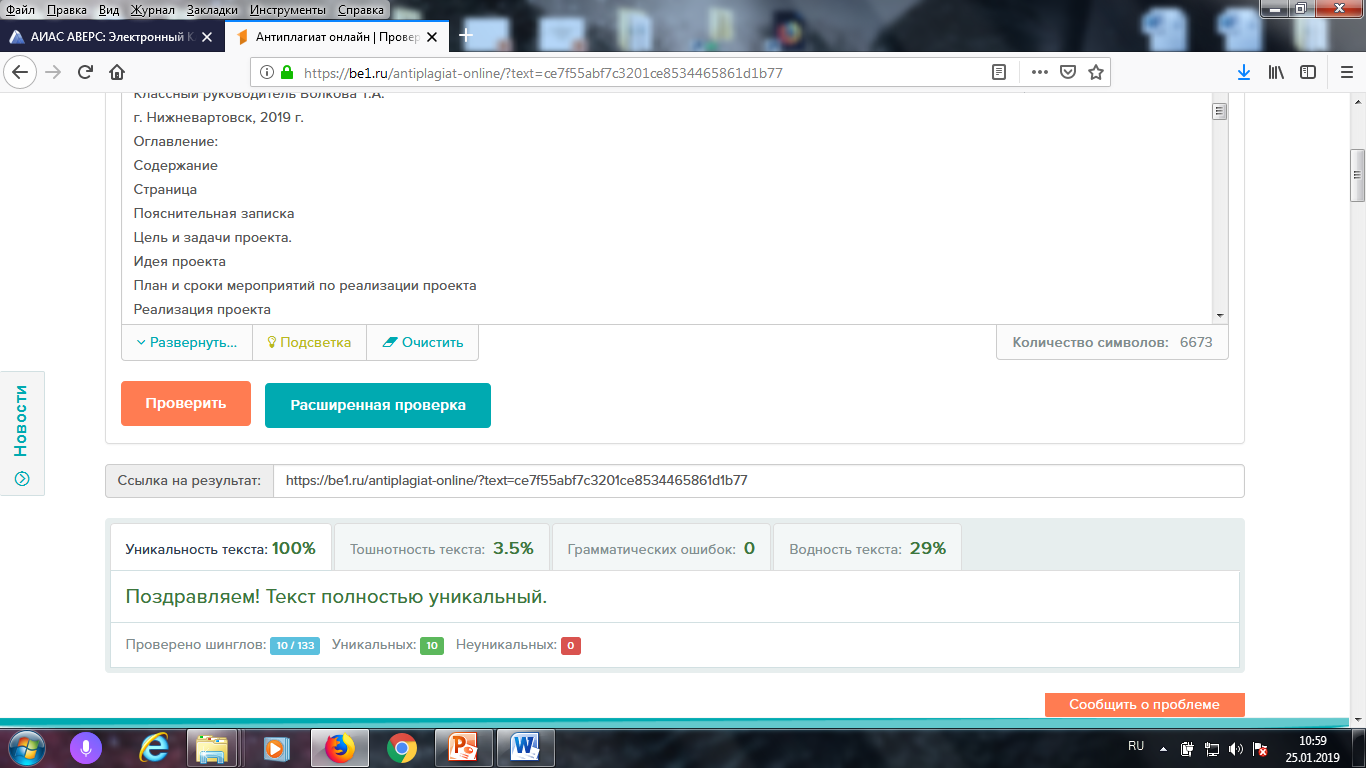 №СодержаниеСтраница1Пояснительная записка32Цель и задачи проекта.43Идея проекта 44План и сроки мероприятий по реализации проекта55Реализация проекта66Условия и механизмы взаимодействия по реализации проекта77Смета расходов на реализацию проекта78Приложение8НаименованиеКоличествоСтоимостьБумага формата А4 3600 р.Канцелярские товары-200 р.Итого800 р.